	Приложение № 1 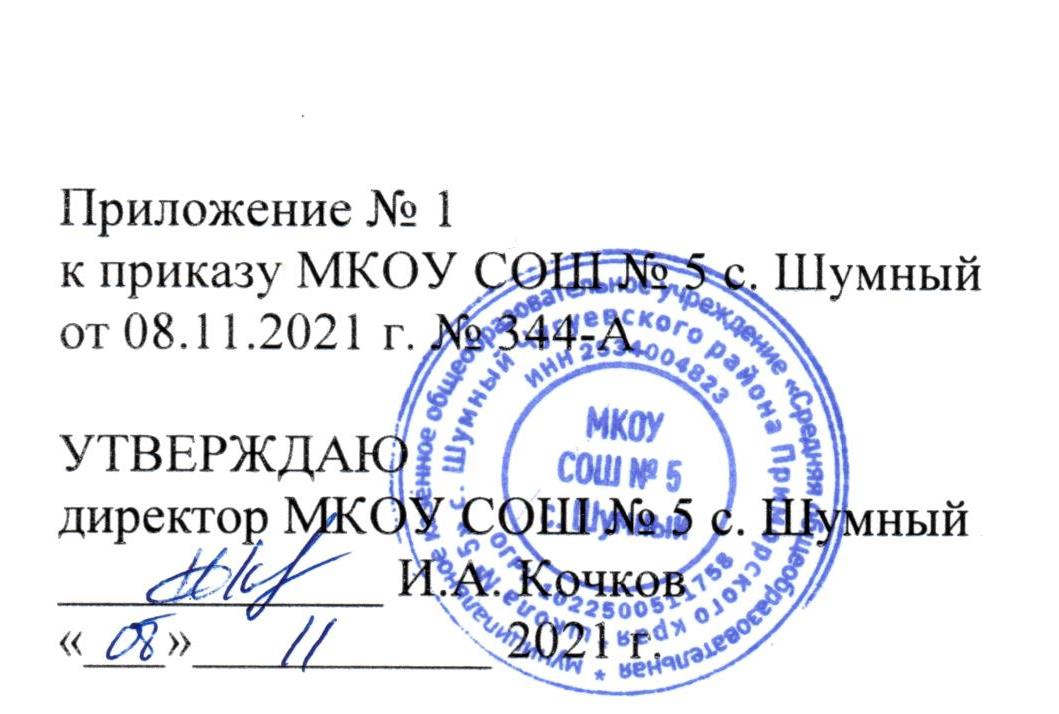 	к приказу МКОУ СОШ № 5 с. Шумный	от 08.11.2021 г. № 344-А	УТВЕРЖДАЮ	директор МКОУ СОШ № 5 с. Шумный	____________ И.А. Кочков	«___»___________ 2021 г.ДОРОЖНАЯ КАРТАпо постепенному переходу МКОУ СОШ № 5 с. Шумныйна новые ФГОС НОО (с 1 класса) и ФГОС ООО (с 5 класса)с 1 сентября 2022 г.Наименование мероприятияПроцесс и результат реализацииПериодИсполнительИнформирование родителей об изменении программы при переходе на новые ФГОС НОО и ОООИнформировать родителей о переходе на новые стандарты ФГОС. Провести опрос или анкетирование.Ноябрь2021 гЗам. директора по УВР, классные руководителиСоздание рабочей группыВключить в состав: заместителя директора по УВР, заместителя директора по ВР, классных руководителей, представителей школьных методических объединенийНоябрь-декабрь 2021 гЗам. директора по УВРПроверка локальных актовПроверить ссылки на старые нормы, несоответствия и противоречия. Скорректировать при необходимости.Декабрь 2021 – февраль 2022.Директор, заместители директора по УВР и ВРОценка ресурсов школыУбедиться, что ресурсов достаточно для перехода Декабрь 2021 – февраль 2022Директор, заместители директораРазработка проектов ООП НОО и ОООПодготовить проект и рассмотреть егоМарт-май 2022 гЗам. директора по УВР, руководители школьных МО, рабочая группаСбор согласий родителей на обучение по новым ФГОСПодготовить форму заявления о согласии на обучение детей по программам, которые разработаны по новым ФГОС.Май 2022 гЗам. директора по УВР, классных руководителиУтверждение ООП НОО и ООП ОООРассмотреть проекты, при необходимости доработать, утвердить в новой редакции.Июнь-август 2022 гЗам. директора по УВРОзнакомить обучающихся и родителей с ООП НОО и ООП ОООЗафиксировать факт ознакомлениеАпрель-сентябрь2022 гЗам. директора по УВР, классные руководители